FICHE PROFESSEURNiveau : 1ère Capacité : Comparer la fréquence p  de la population et la moyenne de la série des fréquences fi des échantillons aléatoires de même taille n prélevés, lorsque  p est connu.Durée : 55 minutes en salle informatiqueMatériel : prévoir 15 pièces de monnaies de 5 centimes.NB : cette activité pourrait fonctionner avec d’autres pièces de 1 ou 2€ par exemple. Mais il sera plus simple de récupérer à la fin de l’heure les pièces de 5 centimes ;-)Déroulement :Distribuer la page 1 afin que les élèves fassent leur estimation (valeur en générale comprises  entre 20 et 50 %)Distribuer ensuite le damier avec les pièces pour qu’ils fassent l’expérience. Il faut que les élèves se mettent à au moins 50 cm de la feuille pour faire les lancers. Faire ensuite, en commun, la synthèse des résultats de l’ensemble des élèves en projetant le tableau de la page 1 (le tableau est prévu pour 15 élèves). Les élèves doivent ensuite compléter les 2 dernières lignes du tableau par le calcul.NB : Faire attention à prendre un peu de temps pour expliquer aux élèves comment remplir la dernière ligne du tableau.Ces calculs peuvent être faits sur feuille ou au tableur.Les faire ensuite créer un graphique sur ordinateur pour mieux visualiser la stabilisation de la moyenne des fréquences. (la stabilisation se situe normalement vers 40 %)NB : si vous n’avez pas de salle informatique, il suffit dans ce cas de distribuer sur feuille un graphique vierge.Le 2ème graphique (2000 séries de 10 lancers) est à distribuer en indiquant aux élèves que cela a été obtenu informatiquement. Cela permet par conséquent de visualiser la situation si il y avait eu 2 000 élèves (=2 000  séries de 10 lancers) et ainsi obtenir une estimation plus précise.Pour la partie théorique (partie 3), il n’y a pas de difficultés particulières. Attention à bien laisser la pièce de 5 centimes aux élèves jusqu’à la fin de l’heure afin qu’ils puissent mesurer le rayon (pour certains, il y a toujours l’erreur de prendre le diamètre au lieu du rayon).Les élèves sont d’ailleurs souvent très surpris de trouver un diamètre de la pièce de monnaie de 2 cm.NB : La formule finale pourrait éventuellement être démontrée en classe mais cette séquence n’en a pas l’objectif.Quelle est notre chance de gagner au jeu du franc-carreaux ?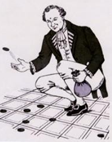 Vous disposez d’un damier constitué de carrés de 5 cm de côté et d’une pièce de 5 centimes. Vous devez vous placer à environs 50 cm du damier et lancer cette pièce sur le damier. 
On dit qu’il y a « franc-carreau » si la pièce ne chevauche pas les lignes du quadrillage. Si la pièce touche un quadrillage ; c’est perdu. Si lors de votre lancer, la pièce est à l’extérieur du damier, le lancer ne compte pas. Il faut alors relancer la pièce.Selon vous, complétez la phrase suivante : D’après mon intuition, j’ai …. chances sur 100 de faire franc-carreaux.1ère partie : expérimentation manuelleEffectuer 10 lancers en comptant le nombre de francs-carreaux. Indication : Noter G pour gagné et P pour perduCalculer, en %, la fréquence de francs-carreaux obtenue. 
…………………………………………………………………………………………En comparant les fréquences obtenues par la classe, cocher la bonne réponse : Les résultats des élèves sont tous identiques. Les résultats des élèves sont différents. La plus petite valeur obtenue est ….. % et la plus grande valeur est …..%.Compléter le tableau suivant mettant en commun le résultat de chaque élève :A l’aide du tableur, représenter le graphique des moyennes des fréquences.
(sélectionner uniquement la ligne « Moyenne des fréquences de franc-carreaux » pour construire votre graphique)Coller votre graphique iciD’après le graphique, vers quelle fréquence semble se stabiliser cette moyenne des fréquences ? ………………………………………………………………………………… Quelles critiques peut-on faire ? La valeur estimée ci-dessus est imprécise. Le poids des pièces sont différents. Il faudrait faire plus de lancers pour avoir une meilleure estimation.2èmepartie : simulation informatique
Afin d’augmenter le nombre de lancers, nous utilisons l’outil informatique. Le schéma ci-dessous vous donne l’évolution de la moyenne des fréquences de franc-carreaux pour  2 000 séries de 10 lancers.Coller le graphique obtenu par simulation informatiqueD’après le graphique précédent, avec 2 000 séries de 10 lancers, vers quelle fréquence semble se stabiliser cette moyenne des fréquences ? …………………………………………………………………………………………………... 3èmepartie : probabilité théorique d’avoir un franc carreauxLa probabilité théorique p (en %) d’avoir un franc carreau est donné par la formule suivante :p =   100Oùc : longueur  du côté du carré en centimètre
r : rayon de la pièce de monnaie en centimètrePour notre expérience : (à mesurer avec votre règle)c = …. cmr = …. cmCalculer, en %, la probabilité théorique p de faire franc-carreaux pour une pièce de 5 centimes.……………………………………………………………………………………………………………………………………………………………………………………………………………………………………………………………………………………………………………………………………………………………………………………………………………………………………………………………………………………………………………4èmepartie : synthèseQue peut-on conclure du graphique da la partie 2 et du résultat de la partie 3 ?………………………………………………………………………………………………………………………………………………………………………………………………………………………………………………………………………………………………………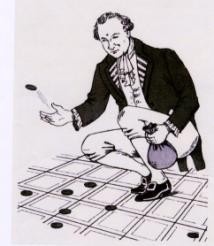 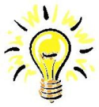 Merci de faire toutes remarques ou suggestions àpierre.mariot@ac-besancon.frN° de lancer12345678910Franc-carreauxN° de l’élève123456789101112131415Nbre de Franc-carreauxnombre de lancers101010101010101010101010101010Fréquence fi en % du  nombre de francs-carreauxMoyenne des fréquences fi en % de francs-carreaux (arrondir à 0,1)